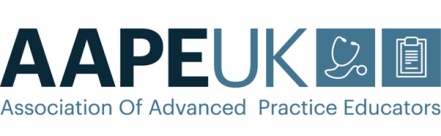 The Association of Advanced Practice Educators (AAPE UK)Minutes of the Committee Meeting held on Friday 16th July 2021Virtual platform: Microsoft Teams9.30am startWelcome:KH welcomed those present to the meeting. Present:Apologies:Advisor (not in attendance):Approval of minutes from previous meetings:Minutes from the 24th June were amended to reflect an accurate record of the meeting.Action: AJ to upload document to the websiteMatters arising from the minutes/ actions points:None Chair’s report:KH:Massive thanks to AJ for leading the organisation of the conference.AN was thanked for her contribution to AAPE, especially in the treasurer’s role.HEE Centre for Advancing Practice is now ‘open’.HEE’s tender for the supported portfolio route was highlighted; however, it was noted that this would require ‘additional’ resources for interested HEIs.HEE End of Life / Palliative Care capabilities have been released for commentHaving reviewed a book on Minor injuries and illnesses KH will donate the voucher for £200 as a prize for next year’s conference. The committee were encouraged to both consider publishing on Advanced Practice or to review new texts. AJ feedback on conference 2021:A record attendance of 359 delegates accessed the conferenceA peak of 200 delegates were online at any one timeAverage watch time was 1 hour 40 minsIn July, conference content was still being viewedGood verbal feedback received so far…. Conference feedback form to be circulated via EventbritePresentations will be uploaded to the AAPE website via YouTubePoster winners: Sally Bottomley, Anna Neary, and John ThomasCommittee membership, roles and responsibilities: KH highlighted that a number of the committee are up for re-election next year including both the Chair and Deputy Chair, which is a problem. Recap of roles and responsibilities: AJ will continue as Events Manager assisted by a committee including RM, HW and CG.DS will take over the treasurer role, including liaising with HEIs for membership fees and with Hallam Medical for sponsorship moneyJT will be the new ‘membership secretary’ with responsibility for maintaining membership details /list and communication with the membership.RM will take over the committee secretary role for minute taking at committee meetings and the AGM DR, CH, and HW have social media responsibilities, e.g.: Twitter   DMc co-ordinates the nominations and online elections of members to the committeeFour Countries update:Wales    Update from AJ:Health Education and Improvement Wales (HEIW) release stage two tender for PG and Post registration educationEnhanced Advanced Consultancy competency framework being developed for minors, ED, and Primary CareWAPEN have linked with the Multiprofessional Advisory Group for Wales (40 members)WAPEN are developing a newsletter A Welsh Advanced Practice conference is planned for NovemberNorthern Ireland      No update as DMc not at meeting.  Scotland      No update as CH not at meeting.England      See Chairs report.Membership: 60 HEIs that deliver advanced practice programmes are currently members of AAPEUK, but there was interest from three other HEIs after the conferenceThe committee discussed whether to offer individual membership rather than just HEI, e.g. Practice Educators supporting students in practice, those in ACP Lead roles. It was proposed that an individual could join on behalf of an institution and that they must be on an education roleThere may be a need to change the constitution to ensure a certain percentage of HEIs are represented on the committee.Finance Report: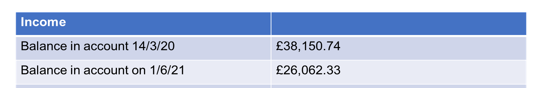 Total conference cost: £7752.00Scholarships:Not discussed.HEE ACP Project Work (HWa):Workstreams have slowed downAccreditation of programmes – volume of work involved has been highlightedModeration work with those HEIs that have got accreditationPortfolio Route – only recognising 10% people going through this route to get on the directory HR highlighted that only MSc not PG Diploma programmes are being accredited   Still awaiting legacy programme recognition (prior to 2019) so there is limited opportunity for certain students to get on the directory ‘Credentialing’ does not go against capability framework for AP; these specialist groups are building on the core AP credentials. Five have gone through the process:Mental HealthLearning DisabilityOlder PersonSurgicalAcute Medicine Learning Needs Analysis Project – process is moving forward:Developed to a simple starting point for the Portfolio RouteDocumentation is electronicFacilitated at regional level, linked to an HEI.Advanced Practice Apprenticeship / EPAHWa:A list of EPA assessors is on the England membership section of the AAPE website.A personal / individual approach seeks to match a suitable assessor to student(s)KH – based on feedback the EPA exam should be 2 hours with 20 mins pre-reading time before examAdvanced Practice Week – 7th to 13th November 2021KH reminded committee members to communicate any relevant events to AAPE for publicisingRM confirmed that her contact at the New York Presbyterian Hospital was able to collaborate on an evening event in Advanced Practice Week HEE online conference days will be Monday 8th and Thursday 11th November.WebsiteThe country specific areas on the website were highlighted to delegates at the conference.  Social Media DR, CH, and HW have social media responsibilities, e.g.: Twitter   International Networking and International Affiliate MembershipNo update  Action Plan:KH to review and updateConference 2022: The annual conference will continue online and the next date is June 24th 2022.Using an online platform should also promote international participationRequired for next year:A host HEI - ?DMc for Ulster University or a HEI in WalesA theme…. ‘The forgotten pillars of advanced practice’ such as a focus on research (RM), transforming roles (CH), quality improvement (KMc), reviewing policies and guidelines (CI), and education.Date of next meeting:Friday 24th September 09.30 – 11.30 – KH to send ‘Teams’ invite3rd December – London, 10.30am - 2.30pm. With overnight stay on 2nd Dec if possible.Kathy Haigh(Chair)KHUniversity of CumbriaKathryn.haigh@cumbria.ac.uk Anna Jones (Deputy Chair)AJCardiff University Jonesa23@cf.ac.uk.Anna Neary(Treasurer)ANUniversity of Western EnglandAnna2.Neary@uwe.ac.ukDeborah Slade(Secretary)DSOxford Brookes Universitydaslade@brookes.ac.uk Diane ReidDRManchester Metropolitan Universitydiane.reid4@nhs.netKatrina MaclaineKMcLondon South Bank Universitymaclaik@lsbu.ac.ukHelen Orton HOUniversity of Liverpool h.p.orton@liverpool.ac.uk Helen RushforthHRSouthampton Universityher@soton.ac.uk Chris InmanCIBirmingham City UniversityChris.inman@bcu.ac.uk Jonathan Thomas JTSwansea Universityjonathan.w.thomas@swansea.ac.uk Rosie McCarthy RMLiverpool John Moores UniversityR.McCarthy@ljmu.ac.uk Pippa ClarkPCMidwife / Neonates AdvisorPippa.Clark@fhft.nhs.ukHilary WalsgroveHWaHealth Education England hw4acpdevelopment@bbtinternet.comDonna McConnellDMcUlster Universityd.mcconnell@ulster.ac.ukCollette HendersonCHUniversity of Dundeec.m.j.henderson@dundee.ac.ukClair Graham CGUniversity of the West of ScotlandClair.Graham@uws.ac.uk Helen Wenger HWUniversity of Plymouthhelen.wenger@plymouth.ac.uk Vicky Macarthur(Co-opted member)VMOxford Brookes Universityvmacarthur@brookes.ac.uk Louise Beesley LBBirmingham UniversityL.D.Beesley@bham.ac.uk Kerry MillsKMRadiographer AdvisorKerry.Mills@uwe.ac.uk Rob HarveyRHPharmacist Advisorrharvey@bournemouth.ac.uk